Devices

Connections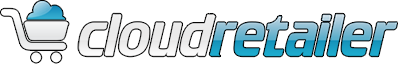 CommentsIncluded in this shipmentCredit Card Terminal__________________________Terminal Counter Mount __________________________Receipt Printer__________________________Cash Drawer__________________________Barcode Scanner __________________________Main Monitor__________________________Customer Facing Display__________________________Computer__________________________Mouse __________________________Keyboard __________________________☐USB Hub__________________________☐Make sure the hardware is connected properly to the computer Make sure the hardware is connected properly to the computer Monitor (USB and Video)Customer facing display Barcode scannerReceipt printer Connect drawer to the receipt printerMouse Keyboard Connect the Credit Card Terminal and the computer to the internet 
Note: Ethernet cable is not includedConnect the Credit Card Terminal and the computer to the internet 
Note: Ethernet cable is not includedConnect Computer, Monitor(s), USB Hub, Receipt Printer, and Credit Card Terminal to powerConnect Computer, Monitor(s), USB Hub, Receipt Printer, and Credit Card Terminal to power